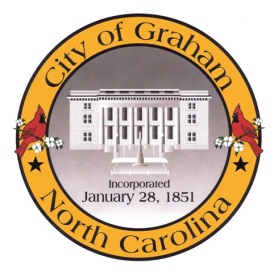 Planning BoardMeeting Agenda
August 16, 2016 at 7:00 PM
Council Chambers, 201 S Main StMeeting Called to Order, Invocation, and Overview of Board and general meeting rules1.	Approve minutes of the July 19, 2016 meeting2.	New Business	a. S1601 Lacy Ridge. An application by Chris Foust for 12 lots at the intersection of Knightdale and Lacy Holt.	b. AM1618 Harden Overlay. An application by Patricia Mayzes to permit mechanic work within the overlay.	c. AM1619 Utility Buildings. An application by Randy Freeman to permit sale of utility buildings on lots zoned General Business.3.	Old Business	a. Discussion regarding the City of Graham Development Ordinances		AM1612 Nonconforming Site Elements		AM1617 Update Home Occupations4.	Public comment on non-agenda itemsAdjournA complete agenda packet is available at www.cityofgraham.com